必修一、必修三西方古代希腊罗马知识点汇总古代希腊罗马政治制度——民主政治民主政治产生的原因                                                                                                                  （公元前8~前6世纪）        地理环境——三面环海、内部多山少平原、良港众多           被自然地理环境分割的小国成立————希腊出现两百多个小国——“城邦”国家/城市国家         经济基础——海洋业（渔业）——发展农业受限制                                                                                                                                                                                             海洋文明                                                                                                                                                                                             城邦特点：城市面积狭小 、人口较少               （爱情海文明）                                                                                                                                                                                                                                                                                                                                                                                                                                                                               交通——航海业、人们外出探索、自由程度高                                                                                                                       以城市为中心，包括周边村落经济情况较单一 ——需要物物交换                                                                                               为民主奠定可能性                   基本特征：小国寡民、独立自主  现实性发展商品经济（工商业经济）—交易双方—平等、诚信                                                                                       父母祖籍是本帮人       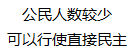 发展海外贸易                                                                                                                                                                      拥有一定产财产                                                                                                                                              奠定民主政治的基础               公民       自备武装服兵役                                                                                                                                  （城邦是具有共同血缘和地域的公民团体）         成年男子（20、30）民主政治的确立——梭伦、克尼斯提尼、伯利克里（soccerball）                                                       2、确立——克里斯提尼（前6世纪末）1、奠定——梭伦（前6世纪初）                                                                                                       措施  ①建立十地区部落，部落为单位选举（代替共同血缘团体）措施  ①根据财产多寡，把公民分为四个等级，财产与权力、义务成正比                                                        ②设立五百人议事会，各部落轮流执政        ② 公民大会为最高权力机关（各等级均可参加）                                                                                   ③各部落选一名将军组成十将军委员会        ③建立四百人议事会（前三等级可参加）                                                                                              ④扩大公民大会的权力        ④建立公民陪审法庭                                                                                                                             ⑤实行陶片放逐法（驱逐对民主有危害之人）        ⑤废除债奴制                                                                                                                              意义：基本铲除旧氏贵族政治特权，公民权力空前扩大——确立意义：动摇旧氏贵族世袭特权，保障公民民主权力，奠定基础                                                3、“黄金时期”——伯利克里（公元前5世纪）                                                                                              民主政治特点：措施①所有成年男性公民可以担任几乎一切官职                                                                                  主权在民（在公民手中——狭隘的民主、少数人的民主）       ②五百人议事会职能扩大                                                                                                             轮番而治（轮流而治——公民内部平等）③陪审法庭成为最高司法与监察机关（法官从30岁以上男性公民中选出）                                    法律至上（公民内部法律面前人人平等）④鼓励公民参政——担任公职人员等发放工资；为公民发放“观剧津贴”                                      直接民主（公民直接参与城邦各项事务）希腊民主政治意义：积极：为近代西方政治制度奠定最初的基础、雅典在人文精神领域取得成就消极：狭隘的局限的民主——女人、小孩、奴隶、外邦人被排除在外；民主形式比较原始、运作较随意、不科学；容易造成泛滥的直接民主（极端民主）民主政治产生的原因                                                                                          智者学派——普罗泰格拉——“人是万物的尺度”      民主政治的确立——黄金时期（前5世纪）                            人文主义的起源         苏格拉底——“有思想力的人是万物的尺度”、“美德即知识”                          人们的作用越来越大、越来越多的参与到政治活动                                                   柏拉图——理性主义基础有学者关注人本身                                                                                                  亚里士多德——古希腊最博学的人智者学派主张——代表：普罗泰格拉①特别强调人的价值②“人是万物的尺度”——没有统一的规定、标准，肯定人的思想、价值③否定神的特权与权威，树立人的尊严与权威④社会道德方面，每个人都要有自己的判断标准作用：积极：肯定人的价值，体现了希腊人文主义的思想、促进希腊人文艺术的烦繁荣消极：缺乏统一的判断标准，造成道德沦丧、社会世风日下、秩序混乱                                                                                                                                                                                                                                                                                                                                                                                                                                                                                                                                                                                                                                                                                                                                                                                                                                                                                                                                                                                                                                                                                                                                                                                                                                                                                                                                                                                                                                                                                                                                                                                                                                                                                                                                                                                                        苏格拉底主张①倡导“有思想力的人是万物的尺度”——重建道德价值观②人应该具备美德，美德来源于知识，美德就是关于善的知识——“美德即知识”③教育对美德同样重要——教育认识你自己的美德“认识你自己”意义：对人的研究是人类精神觉醒的一个重要表现，使哲学成为一门正在研究“人”的学问柏拉图主张——《理想国》①关注焦点——人类社会②根据智慧品德分工种类③鼓励人理性思考——理性主义奠定基础亚里士多德主张①关注自然界、人类社会②强调在自然间人是最高级③“我爱我师，但我更爱真理”（理性）古代罗马法发展（前509年罗马共和国成立）习惯法（前六世纪）贵族垄断   成文法（前五世纪中期）标志诞生《十二铜表法》         意义：限制贵族、保护平民、审判量刑有法可依、等级差别、野蛮                                  实质：维护贵族阶级根本利益公民法（适用于罗马公民）                                                                                              法律只适用于本国公民                             前3世纪扩展——前27年——罗马帝国成立            与征服民族矛盾激烈                                                                                              公民法不完善                                             3世纪——万民法出现（适用于罗马统治范围内一切自由民）                                             6世纪——查士丁尼《民法大全》——罗马体系最终完成意义：保护私有财产、法律面前公民人人平等、稳固国家统治、保护奴隶制度是欧洲历史上第一部比较完整的法律体系、近代司法重要影响